Publicado en Madrid el 29/03/2017 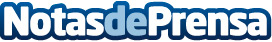 Las startups españolas suspenden el examen de comunicación en mediosEl crecimiento de las startups de nuestro país se ha visto aumentado los últimos años situándose en torno al 28% con respecto al ejercicio de los anterioresDatos de contacto:WILDComNota de prensa publicada en: https://www.notasdeprensa.es/las-startups-espanolas-suspenden-el-examen-de_1 Categorias: Comunicación Madrid Emprendedores Recursos humanos Consultoría http://www.notasdeprensa.es